Spatial maps and geocoding in RInstall packagesinstall.packages("mapproj")install.packages("ggmap")install.packages("DeducerSpatial")load packagesrequire(maps)require(ggmap)Using the maps packagepar(mfrow = c(2, 1))map("usa")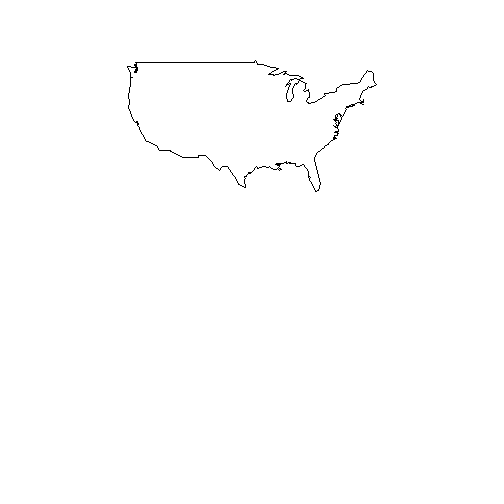 plot of chunk USAmap("county")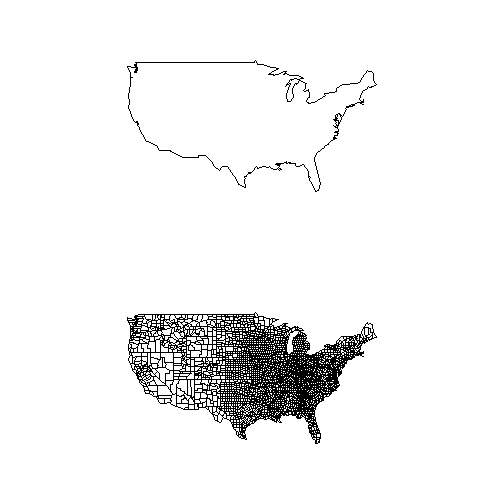 plot of chunk USAmap("world", "China")map.cities(country = "China", capitals = 2)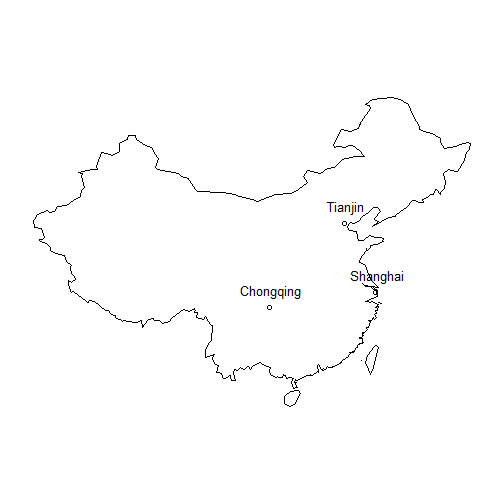 plot of chunk chinamap("state", "GEORGIA")data(us.cities)map.cities(us.cities, country = "GA")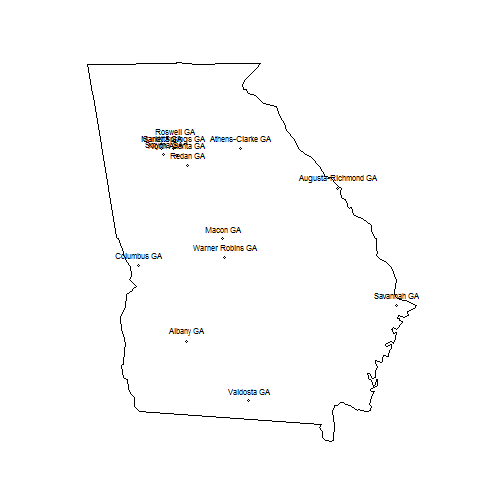 plot of chunk statesPlot the unemployment in each countydata(unemp)data(county.fips)# Plot unemployment by countrycolors = c("#F1EEF6", "#D4B9DA", "#C994C7", "#DF65B0", "#DD1C77",     "#980043")head(unemp)##   fips   pop unemp## 1 1001 23288   9.7## 2 1003 81706   9.1## 3 1005  9703  13.4## 4 1007  8475  12.1## 5 1009 25306   9.9## 6 1011  3527  16.4head(county.fips)##   fips        polyname## 1 1001 alabama,autauga## 2 1003 alabama,baldwin## 3 1005 alabama,barbour## 4 1007    alabama,bibb## 5 1009  alabama,blount## 6 1011 alabama,bullockunemp$colorBuckets <- as.numeric(cut(unemp$unemp, c(0, 2, 4, 6, 8,     10, 100)))colorsmatched <- unemp$colorBuckets[match(county.fips$fips, unemp$fips)]map("county", col = colors[colorsmatched], fill = TRUE, resolution = 0,     lty = 0, projection = "polyconic")# Add border around each Statemap("state", col = "white", fill = FALSE, add = TRUE, lty = 1, lwd = 0.2,     projection = "polyconic")title("unemployment by county, 2009")leg.txt <- c("<2%", "2-4%", "4-6%", "6-8%", "8-10%", ">10%")legend("topright", leg.txt, horiz = TRUE, fill = colors)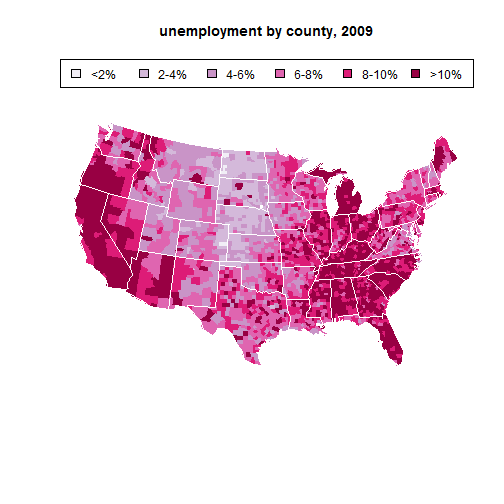 plot of chunk jobsUsing OpenStreetMapsOpenStreetMap is a new package that accesses raster open street maps from Mapnik, and satellite imagery from Bing.Some features: - Uses multiple map tiles stitched together to create high quality images. - No files are created or stored on the hard drive. - Tiles are cached, so downloads occur only when necessary. - ggplot 0.9.0 integrationMore information is available at: http://blog.fellstat.com/?p=130DeducerDeducerSpatial is a package for spatial data analysis which includes the ability to plot and explore open street map and Bing satellite images.```{Deducer} library(UScensus2000)lat <- c(43.834526782236814,30.334953881988564) lon <- c(-131.0888671875 ,-107.8857421875) southwest <- openmap(c(lat[1],lon[1]),c(lat[2],lon[2]),5,'bing') data(california.tract) california.tract <- spTransform(california.tract,osm())plot(southwest,removeMargin=TRUE) choro_plot(california.tract,dem = slot(california.tract,"data")[,'med.age'], legend.title = 'Median Age',alpha=1)Using the ggmap package===================================Maps are extracted from   Google Maps, OpenStreetMap, or Stamen Maps server for a map. You can query the Google Maps, OpenStreetMap, or Stamen Maps server for a map at a certain location at a certain spatial zoom. geocode=========The geocode function will extract the position (latitude and longtitude) of a location using Google Maps```{geocode}> geocode('CDC')       lon     lat1 -84.3258 33.7988> geocode('Baylor University')        lon      lat1 -97.11332 31.54641> geocode('the white house', messaging = TRUE)contacting http://maps.googleapis.com/maps/api/geocode/json?address=the+white+house&sensor=false... done.        lon      lat1 -77.03282 38.89521> geocode(c('baylor university', 'CDC'), output = 'latlona')        lon      lat1 -97.11332 31.546412 -84.32580 33.79880                                                                                 address1                                  baylor university, 1311 s 5th st, waco, tx 76706, usa2 centers for disease control and prevention, 1600 clifton rd ne, atlanta, ga 30329, usa> geocode(c('harvard university', 'the vatican'), output = 'more')        lon      lat              type     loctype1 -71.11847 42.37315 point_of_interest approximate2  12.45813 41.90226          locality approximate                                                                              address1 harvard university housing office, 1350 massachusetts ave, cambridge, ma 02138, usa2                                                                  00120 vatican city     north    south      east      west postal_code       country1 42.38139 42.36490 -71.10246 -71.13447       02138 united states2 41.90747 41.73199  12.66542  12.44584       00120  vatican city  administrative_area_level_2 administrative_area_level_1     locality1                   middlesex               massachusetts    cambridge2                        <NA>                        <NA> vatican city             street streetNo                 point_of_interest1 massachusetts ave     1350 harvard university housing office2              <NA>       NA                              <NA>Exercise```{Exercise} Get the geocode for the eiffel tower. Is there a unique map?geocode('the eiffel tower', output = 'all') ```mapdist{mapdist}  mapdist(from, to,     mode = c("driving", "walking", "bicycling"),     output = c("simple", "all"), messaging = FALSE,     sensor = FALSE, language = "en-EN",     override_limit = FALSE)Example, how far is it to walk from the CDC to the white house and map the route.```in{mapdistCDC} > mapdist('CDC', 'the white house', mode = 'walking')        from  to       m       km    miles seconds  minutes1 the white house CDC 1019454 1019.454 633.4887 731359 12189.32 hours 1 203.1553 ```Google Geocoding API is subject to a query limit of 2,500 geolocation requests per day{GoogleCheck, eval=FALSE} geocodeQueryCheck()Study of crimes in HoustonExtract location of crimes in houstonviolent_crimes <- subset(crime, offense != "auto theft" & offense !=     "theft" & offense != "burglary")# rank violent crimesviolent_crimes$offense <- factor(violent_crimes$offense, levels = c("robbery",     "aggravated assault", "rape", "murder"))# restrict to downtownviolent_crimes <- subset(violent_crimes, -95.39681 <= lon & lon <=     -95.34188 & 29.73631 <= lat & lat <= 29.784)Map these crimes on the map of the city{crimes, eval=FALSE} HoustonMap <- qmap('houston', zoom = 14,color = 'bw', legend = 'topleft') HoustonMap +geom_point(aes(x = lon, y = lat,    size = offense,colour = offense), data = violent_crimes ) Results of qmap using ggmap of crimes in houston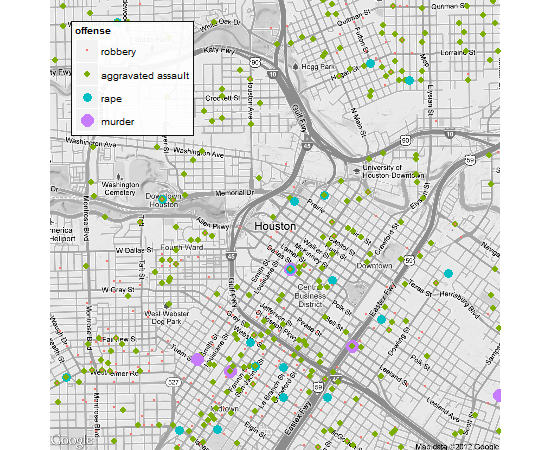 Plot again but use stats$_$denisty layer ```{crimes2, eval=FALSE} houston <- get_map('houston', zoom = 14) HoustonMap <- ggmap(houston, extent = 'device', legend = 'topleft')HoustonMap + stat_density2d(aes(x = lon, y = lat, fill = ..level.. , alpha = ..level..),size = 2, bins = 4, data = violent_crimes, geom = 'polygon') scale_fill_gradient('Violent') + scale_alpha(range = c(.4, .75), guide = FALSE) + guides(fill = guide_colorbar(barwidth = 1.5, barheight = 10)) ``` Results of qmap using ggmap of crimes in houston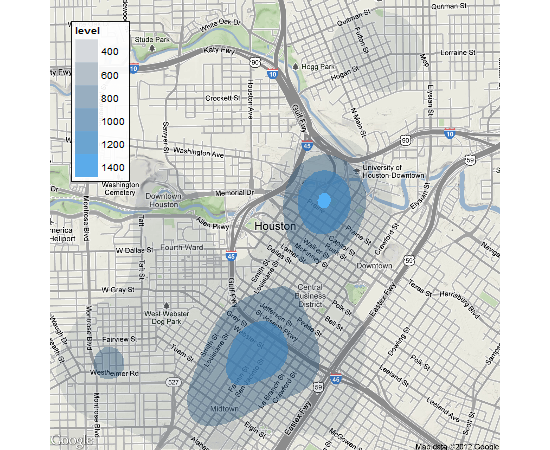 Add the colorbar guide to the key{crimes3,eval=FALSE} HoustonMap  +  stat_density2d(aes(x = lon, y = lat, fill = ..level.., alpha = ..level..), size = 2, bins = 4, data = violent_crimes, geom = 'polygon') +scale_fill_gradient('Violent\nCrime\nDensity') +scale_alpha(range = c(.4, .75), guide = FALSE)  +guides(fill = guide_colorbar(barwidth = 1.5, barheight = 10)) Results of qmap using ggmap of crimes in houston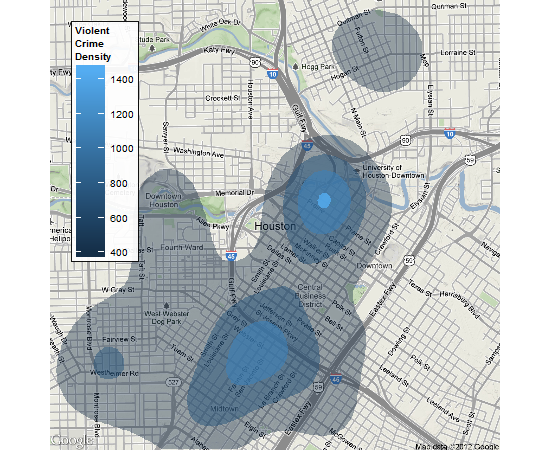 sessionInfo()## R version 2.15.1 (2012-06-22)## Platform: i386-pc-mingw32/i386 (32-bit)## ## locale:## [1] LC_COLLATE=English_United States.1252 ## [2] LC_CTYPE=English_United States.1252   ## [3] LC_MONETARY=English_United States.1252## [4] LC_NUMERIC=C                          ## [5] LC_TIME=English_United States.1252    ## ## attached base packages:## [1] grid      splines   stats     graphics  grDevices utils     datasets ## [8] methods   base     ## ## other attached packages:##  [1] knitr_0.6.3        DeducerSpatial_0.4 OpenStreetMap_0.2 ##  [4] raster_2.0-05      maptools_0.8-14    sp_0.9-99         ##  [7] Deducer_0.6-3      plyr_1.7.1         foreign_0.8-50    ## [10] effects_2.1-1      colorspace_1.1-1   lattice_0.20-6    ## [13] multcomp_1.2-12    survival_2.36-14   mvtnorm_0.9-9992  ## [16] car_2.0-12         nnet_7.3-1         MASS_7.3-18       ## [19] JGR_1.7-9          iplots_1.1-4       JavaGD_0.5-5      ## [22] scales_0.2.1       rJava_0.9-3        mapproj_1.1-8.3   ## [25] maps_2.2-6         ggmap_2.1          ggplot2_0.9.1     ## ## loaded via a namespace (and not attached):##  [1] dichromat_1.2-4    digest_0.5.2       evaluate_0.4.2    ##  [4] formatR_0.5        labeling_0.1       memoise_0.1       ##  [7] munsell_0.3        parser_0.0-15      png_0.1-4         ## [10] proto_0.3-9.2      RColorBrewer_1.0-5 Rcpp_0.9.11       ## [13] reshape2_1.2.1     RgoogleMaps_1.2.0  rjson_0.2.8       ## [16] stringr_0.6        tools_2.15.1      